Sounds Write at Attenborough School Autumn Term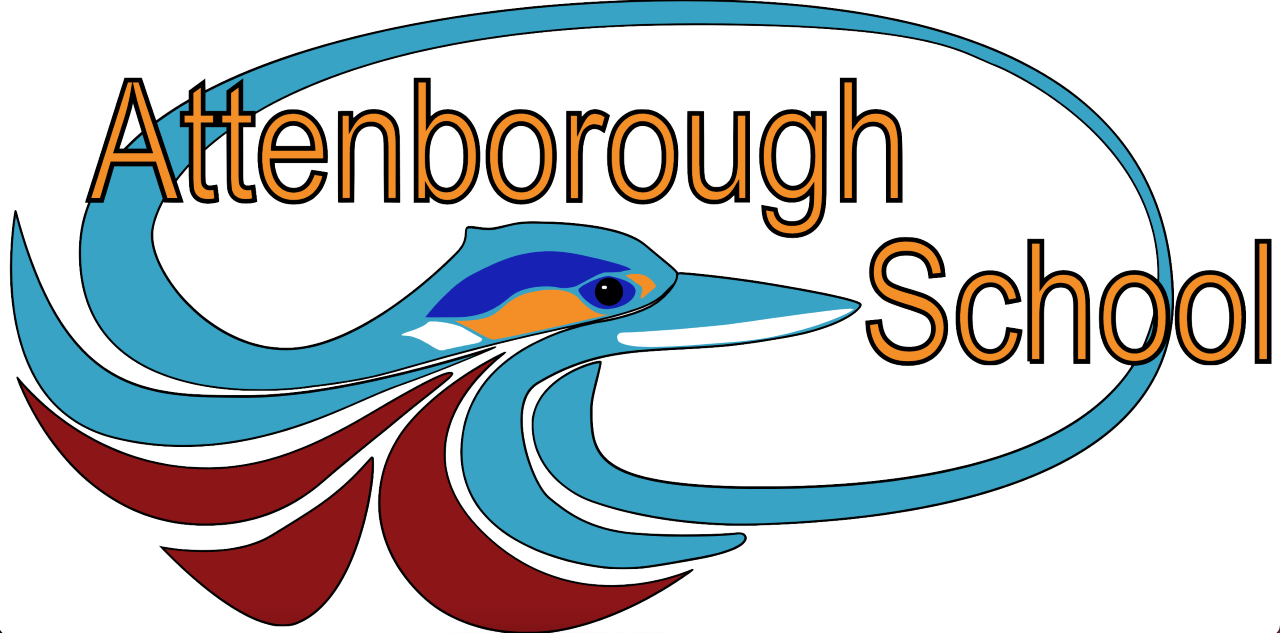 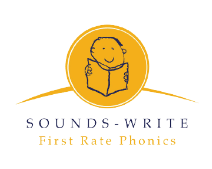 Half Term 24.10.22-28.10.22Spring TermHalf Term- 20.02.23- 24.02.23Summer TermHalf Term 29.05.23-02.06.236.8 weeksAutumn 1Autumn 1Autumn 1Autumn 1Autumn 1Autumn 106.09.22Unit 1Sound /ae/ first spellings12.09.22Unit 1Sound /ae/ first spellings19.09.22Unit 1Sound /ae/ first spellings26.09.22Unit 2Sound /ee/ first spellings03.10.22Unit 2Sound /ee/ first spellings Unit 3Spelling <ea>10.10.22Unit 4Sound /oe/ first spellings17.10.22Unit 4Sound /oe/ first spellings Unit 5Spelling <o>7.5 weeksAutumn 2Autumn 2Autumn 2Autumn 2Autumn 2Autumn 2Autumn 231.10.22  Unit 6Sound /er/ first spellings 07.11.22Unit 6Sound /er/ first spellings 14.11.22Unit 7Sound /e/ 21.11.22Unit 7Sound /e/ 28.11.22 Unit 8Sound /ow/05.12.22Unit 8Sound /ow/ Unit 9Spelling <ow>12.12.22Unit 10Sound /oo/ (as in moon) first spellings19.12.22Unit 10Sound /oo/ (as in moon) first spellings5.8 weeksSpring 1Spring 1Spring 1Spring 1Spring 109.01.23Unit 11Sound /ie/16.01.23Unit 11Sound /ie/23.01.23Unit 12Sound /oo/ (as in book)30.01.23Unit 12Sound /oo/ (as in book) Unit 13Spelling <oo>06.02.23Unit 14Sound /u/13.02.23Unit 14Sound /u/Unit 15Spelling <ou>5. weeksSpring 2Spring 2Spring 2Spring 227.02.23Unit 16Sound /s/06.03.23Unit 16Sound /s/Unit 17Spelling <s>13,03.23Unit 18Sound /l/20.03.23Unit 18Sound /l/27.03.23Unit 19Sound /or/ first spellings 5.8 weeksSummer 1-Consolidation: Bridging LessonsSummer 1-Consolidation: Bridging LessonsSummer 1-Consolidation: Bridging LessonsSummer 1-Consolidation: Bridging LessonsSummer 1-Consolidation: Bridging Lessons17.04.23Unit 19Sound /or/ first spellings24.04.23Unit 20Sound /air/01.05.23Unit 20Sound /air/08.05.23Unit 21Sound /ue/15.05.23Unit 21Sound /ue/Unit 22Spelling <ew>22.05.23Unit 23Sound /oy/7 weeksSummer 2-Consolidation: Bridging LessonsIntroduction to syllables and polysyllabic wordsSummer 2-Consolidation: Bridging LessonsIntroduction to syllables and polysyllabic wordsSummer 2-Consolidation: Bridging LessonsIntroduction to syllables and polysyllabic wordsSummer 2-Consolidation: Bridging LessonsIntroduction to syllables and polysyllabic wordsSummer 2-Consolidation: Bridging LessonsIntroduction to syllables and polysyllabic wordsSummer 2-Consolidation: Bridging LessonsIntroduction to syllables and polysyllabic words05.06.23Unit 23Sound /oy/12.06.23Unit 24Sound /ar/ Y1 Phonics Screening 19.06.23Unit 24Sound /ar/ 26.06.23Unit 25Sound /o/03.07.23Unit 25Sound /o/Unit 26Spelling <a>10.07.23Consolidation of all units 17.07.23Consolidation of all units